                                                                                                             проект             УКРАЇНАПОЧАЇВСЬКА  МІСЬКА  РАДАВИКОНАВЧИЙ КОМІТЕТР І Ш Е Н Н Явід       жовтня  2017 року                                                            №  Про виділення одноразовоїгрошової допомоги гр. Микуляк В.І.              Розглянувши заяву жителя м. Почаїв вул. Наливайка, 48  гр. Микуляка Василя Івановича,  який  просить виділити одноразову грошову допомогу на лікування мами – Микуляк Ганни Василівни,  взявши до уваги  виписку відділення «Нейрохірургічне» Хмельницької обласної лікарні , акт депутатського обстеження від 15 вересня 2017 року та керуючись Положенням про надання одноразової адресної матеріальної допомоги малозабезпеченим верствам населення Почаївської міської об’єднаної територіальної громади, які опинилися в складних життєвих обставинах, затвердженого рішенням виконавчого комітету № 164 від 19 жовтня 2016 року,    виконавчий комітет міської ради                                                     В и р і ш и в:Виділити одноразову грошову допомогу гр. Микуляку Василю Івановичу в   розмірі 1000 (одна тисяча )  гривень.Фінансовому відділу міської ради перерахувати гр. Микуляку Василю Івановичу одноразову грошову  допомогу.Лівар Н.М.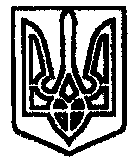 